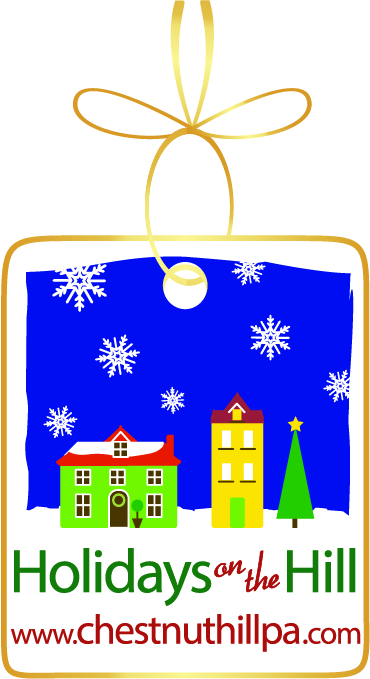 MEDIA ALERT 							Contact: Katie English December 9, 2014 								267-974-1250 Holiday Community Parade andOutdoor Glassing Blowing StudioThis Weekend in Chestnut HillCheck out the new “Holidays on the Hill” video at www.chestnuthillpa.com/happenings-on-the-hill/holidays-hill Philadelphia, Pa – December 9, 2014. The Chestnut Hill Business District’s annual Holidays on the Hill Festival will host many holiday events this weekend, including an outdoor glass blowing demonstration and a holiday community parade on Germantown Ave.The Chestnut Hill Community Parade will begin at 9:00 a.m. Saturday, December 13th at Rex Avenue in the 8600 block of Germantown Ave.  The parade will continue to the Chestnut Hill Hotel.  Dozens of children and local families are expected to participate.  The parade is sponsored by the Chestnut Hill Community Association.The mobile glassblowing studio Nomadic Glass returns to Chestnut Hill on Saturday, December 13 and Sunday, December 14 from  10 a.m. to 5 p.m. at the Chestnut Hill Hotel, 8229 Germantown Avenue.  Julia and Robin Rogers of the Chrysler Glass Museum will demonstrate the beauty and art of glassblowing while making holiday ornaments.  This is a free eventFor a full schedule of all Holidays on the Hill events in Philadelphia’s Garden District, please visit www.chestnuthillpa.com/happenings-on-the-hill/holidays-hill. 	WHO:		Hundreds of shoppers and visitors			The Shops and Restaurants of Chestnut Hill 	WHAT:	Holiday Community Parade: Saturday at 9:00 a.m.			Outdoor glass blowing demonstration: Saturday, Sunday, 10:00 a.m. to 5:00 p.m.  	WHEN:	Saturday, December 13th and Sunday, December 14th WHERE:	Community parade: 8600 block to Chestnut Hill Hotel	Outdoor glass blowing demonstration: behind the Chestnut Hill Hotel, 8229 Germantown Ave.	Chestnut Hill, Philadelphia -more-Holiday Community Parade and Outdoor Glassing Blowing Studio This Weekend in Chestnut HillPage 2About the Chestnut Hill Business DistrictThe Chestnut Hill Business Association (CHBA) is a membership organization for its 125 retailers and restaurants and more than 200 professional and sustaining members. The Chestnut Hill Business Improvement District (BID) is supported by commercial property owners with a mission to keep the Chestnut Hill Business District clean, safe, and beautiful. The BID also supports marketing efforts throughout the year. The Chestnut Hill Parking Foundation (CHPF) manages six parking lots throughout the Business District.Chestnut Hill, located in Northwest Philadelphia and designated as Philadelphia's Garden District, was selected by Forbes.com as one of the top seven urban enclaves in the country. Chestnut Hill was voted a Distinctive Destination by the National Trust for Historic Preservation and was voted Best Main Street Shopping 2012 by Philadelphia Magazine. For more information, please visit www.chestnuthillpa.com.# # #